Beni - Bolivia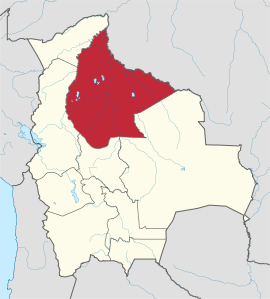 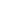 Ciudad Capital: TrinidadSuperficie: 213.564 Km2Población: 422.008 habitantes (2012)Gobernador Alex Ferrier AbidarPrincipales actividades económicas:Existen en este departamento, diversos recursos y desafíos a tener en cuenta. El PBI total de 2014 alcanzó los 800 millones de US$, lo que implicó 1.805 U$S per cápita. La actividad principal es la ganadería extensiva de vacunos y luego la agricultura, por su clima y suelo, que lo hace apto para toda clase de cultivos tropicales como el maíz, el cacao, el café, la castaña, la vainilla, frutas y caucho pero que encuentra limitaciones en el manejo y uso eficiente del recurso hídrico. A su vez se destaca la pesca de río (pacú, palometa sábalo, bagre y blanquillo entre otros) así como la minería sobre todo de oro (también hay estaño, manganeso, plomo, berilio y columbita) y la producción maderera.Principales exportaciones:En lo que hace a los 13 productos de exportación que Beni envió al exterior en 2015; se destacan las diversas formas de oro en bruto (51%) y las nueces amazónicas (48,16%), seguidas lejanamente por las maderas aserradas o desbastadas longitudinalmente (0,34%). En 2016, el producto de exportación que más ganancias generó fue el oro metálico producido industrialmente, seguido de las nueces.El departamento además, cuenta con mercados de destino infrecuentes para los productos de otras regiones del país siendo India (33,06%), E.E.U.U. (25,13%), Reino Unido (12,45%) y Alemania (10,60%) sus mayores compradores pero incluyendo también a otros destinos de redistribución europeos como Países Bajos e Italia -consumidores de carne de lagarto-, los Emiratos Árabes, Australia y Canadá.Principales cadenas productivas:Si bien no estamos ante encadenamientos especialmente largos o complejos; las cadenas productivas más importantes del Beni son las las cárnicas, agro-alimentarias (azucarera, la del cacao, castaña, vainillera, cafetera), las forestal-madereras, las mineras y la piscícola. Los bosques del Beni poseen todo tipo de maderas de gran calidad y valor que son taladas y fraccionadas; 2.000.000 de cabezas vacunas pastan extensivamente para la producción de carne vacuna y procesados varios. Se encontraron yacimientos de estaño, manganeso, plomo, platino, oro, berilio y columbita que son oportunamente explotados para la venta en bruto pero también sufren algunos procesos de transformación industrial y artesanal; y los lagos y ríos son hábitat de pacú, palometa, sábalo, bagre y blanquillo que proveen a la elaboración de productos varios.Estructura económica:La economía del Beni es bastante equilibrada y se compone de participaciones considerables del sector primario y de la actividad minera; y si bien eso la hace no-dependiente de una sóla actividad, esta estructura no se ha modificado ni intensificado a lo largo del tiempo implicando poco crecimiento y dinamismo para la región. En este sentido, en los últimos años ha crecido la participación del sector bancario y los servicios de la administración pública.En 2014, el sector primario acumuló el 38% del PBI, mientras el sector secundario el 22% y los servicios, un 40%. Indicadores de referenciaIndicadorValorAñoFuenteEducaciónTasa de Alfabetismo (Población 15 años y más)96,1%2013INEBSaludMortalidad Infantil(cada 1.000 nacidos)1342008INEBEmpleoPEA186.0642012INEBPBIParticipación  en el PBI nacional2,43%2013INEBExportacionesValor de exportaciones anuales (en US$)332.741.3602015IBCEIDHÍndice de Desarrollo Humano0,6392015PNUDPobrezaPorcentaje de Pobreza56,4%2012INEBEstructura económicaCantidad de empresas8.5982016FUNDEMPRESA